FIROZIA MANZIL MUSLIM STREET NEAR MES SCHOOL 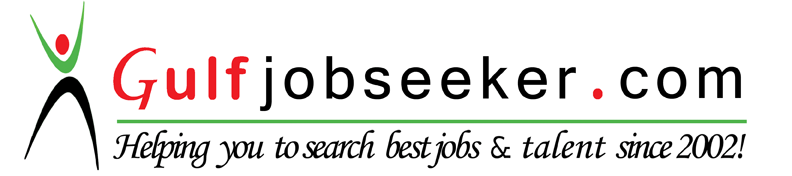 Whats app  Mobile:+971504753686 Gulfjobseeker.com CV No:1575522E-mail: gulfjobseeker@gmail.com